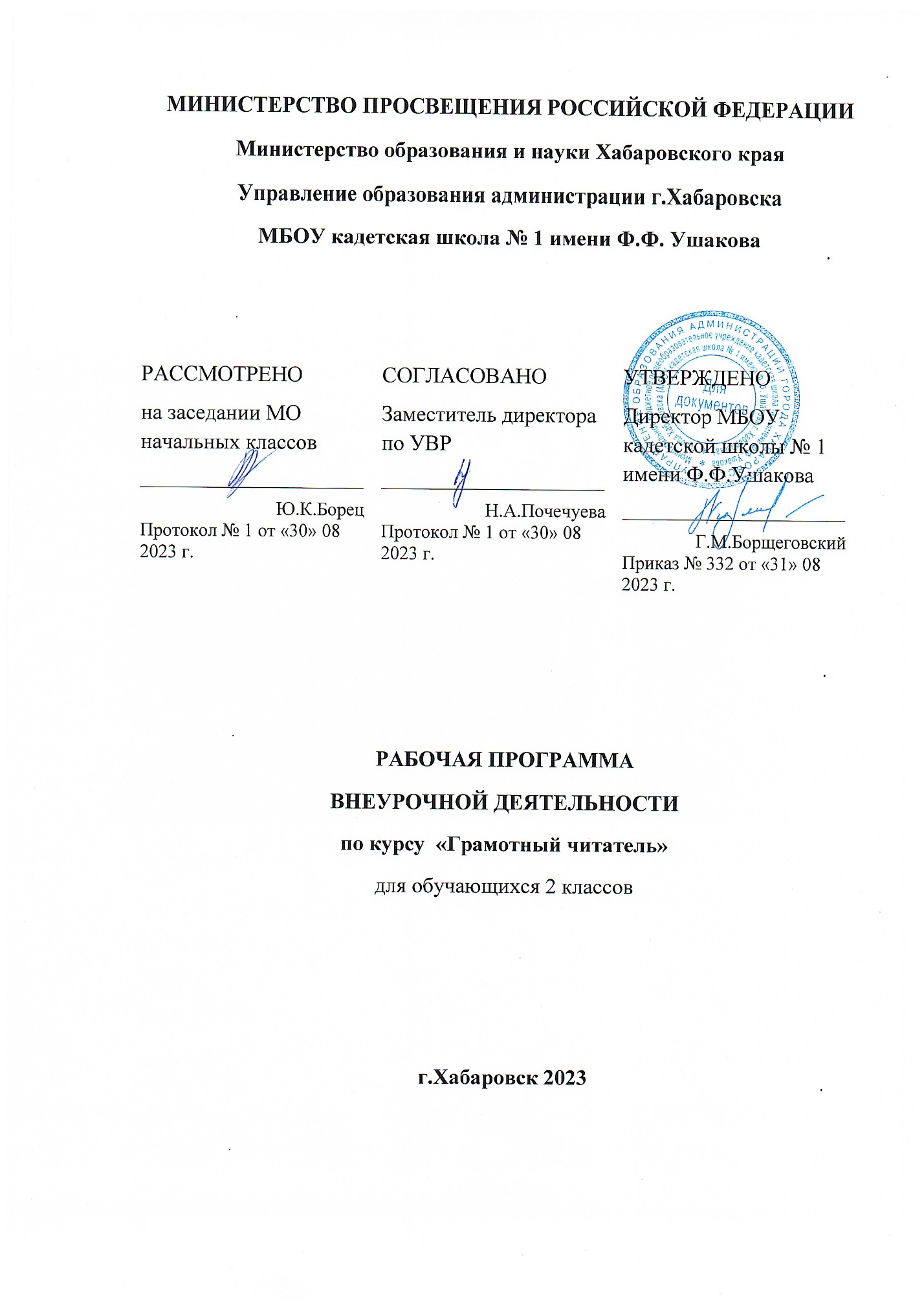 Рабочая программа «ГРАМОТНЫЙ ЧИТАТЕЛЬ».1-4 классыПояснительная запискаРабочая программа по родному русскому языку составлена в соответствии с:Федеральным государственным образовательным стандартом начального общего образования, утвержденного Приказ Минобрнауки России от 06.10.2009 № 373 (ред. от 31.12.2015) «Об утверждении и введении в действие федерального государственного образовательного стандарта начального общего образования».Авторской программой «Грамотный читатель» для 1-4 классов; под ред. Антошина М.К.Сборником рабочих программ по внеурочной деятельности начального, основного и среднего общего образования. М.; «Просвещение», 2020.Основной образовательной программой начального общего образования муниципального общеобразовательного учреждения «Средняя общеобразовательная школа №Место курса в учебном плане:Общий объем учебного времени составляет 135 часов. Из них в 1-м классе – 33 часа (1 час в неделю), во 2-м классе – 34 часа (1 час в неделю), в 3-м классе – 34 часа (1 час в неделю), в 4-м классе – 34 часа (1 час в неделю)Методологическая основа программы — системно-деятельностный подход.Внеурочная деятельность как часть целостного образовательного и воспитательного процесса направлена на достижение планируемых результатов обучения (личностных, предметных и метапредметных), формирование универсальных учебных действий и в итоге на всестороннее развитие личности ребёнка.Цель программы внеурочной деятельности по курсу «Грамотный читатель. Обучение смысловому чтению» — формирование у обучающихся полноценного устойчивого навыка смыслового чтения текстов различных видов, жанров и стилей.Говоря о чтении, современные исследователи указывают на две его стороны: смысловую и техническую. Смысловая сторона чтения включает понимание значения как отдельных слов, так и текста в целом.Техническая сторона предполагает преобразование речи из графической формы в устную, то есть зрительное восприятие текста, его распознавание, устное воспроизведение. Эти процессы имеют качественные характеристики, в первую очередь скорость и точность.Исходя из сказанного, можно сформулировать основную задачу программы — полноценное развитие технической и смысловой сторон чтения обучающихся на основе их активной учебной деятельности.Задачи:– овладение учащимися технологии продуктивного чтения – совершенствование культуры чтения, развитие интереса и мотивации к чтению книг;– формирование умения читать тексты с использованием трёх этапов работы с текстом;– развитие у детей способности самостоятельно мыслить в процессеобсуждения прочитанного;– обеспечение усвоения ряда понятий технологии продуктивного чтения: «прогнозирование», «диалог с автором», «комментированное чтение» и др.;– воспитание любови к добру, к благородным, бескорыстным поступкам, к природе, науке и искусству;
Cодержание курсаРаздел «Виды речевой деятельности» (8 ч.) включает следующие содержательные линии: аудирование (слушание), чтение, говорение (культура речевого общения). Содержание этого раздела обеспечивает развитие аудирования, говорения, чтения и письма в их единстве и взаимодействии, формируя культуру общения.Аудирование (слушание) — это умение слушать и слышать, то есть адекватно воспринимать на слух звучащую речь (высказывание собеседника, чтение различных текстов).Чтение понимается как осознанный самостоятельный процесс чтения доступных по объему и жанру произведений, осмысление цели чтения и выбор вида чтения; выразительное чтение с использованием интонации, темпа, тона, пауз, ударений, соответствующих смыслу текста.Говорение (культура речевого общения) определяет специфические умения вести диалог, отвечать и задавать вопросы по тексту, создавать монолог с использованием правил речевого этикета, воплощать свои жизненные впечатления в словесных образах, выстраивать композицию собственного высказывания, раскрывать в устном высказывании авторский замысел, передавая основную мысль текст.Раздел «Виды читательской деятельности» (60 ч.) включает в себя работу с разными видами текста. Эта работа предполагает формирование следующих аналитических умений: восприятие изобразительно-выразительных средств языка художественного произведения, научно-популярного текста; воссоздание картины жизни, представленной автором; установление причинно-следственных связей в художественном, учебном и научно-популярном текстах; понимание авторской позиции в произведении; выделение главной мысли текста. Предусматривает ознакомление ребенка младшего школьного возраста с книгой как источником различного вида информации и формирование библиографических умений.В разделе «Круг детского чтения» (48 ч.) реализуются принципы отбора содержания чтения младшего школьника, которое обеспечивает формирование мотивированного выбора круга чтения, устойчивого интереса ученика к самостоятельной читательской деятельности, компетентности в области детской литературы: учет эстетической и нравственной ценности текстов, их жанрового и тематического разнообразия, доступности для восприятия детьми, читательских предпочтений младших школьников.Раздел «Литературоведческая пропедевтика» (7 ч.) содержит круг литературоведческих понятий для практического освоения детьми с целью ознакомления с первоначальными представлениями о видах и жанрах литературы, о средствах выразительности языка.Раздел «Творческая деятельность учащихся (на основе литературных произведений)» (12 ч.) является ведущим элементом содержания начального этапа литературного образования. Опыт творческой деятельности воплощается в системе читательской и речевой деятельности, что обеспечивает перенос полученных детьми знаний в самостоятельную продуктивную творческую деятельность. Особое внимание уделяется созданию различных форм интерпретации текста.Результаты освоения курса.ЛИЧНОСТНЫЕ РЕЗУЛЬТАТЫЛичностные результаты освоения программы предмета «Грамотный читатель» достигаются в процессе единства учебной и воспитательной деятельности, обеспечивающей позитивную динамику развития личности младшего школьника, ориентированную на процессы самопознания, саморазвития и самовоспитания. Личностные результаты освоения программы предмета «Грамотный читатель» отражают освоение младшими школьниками социально значимых норм и отношений, развитие позитивного отношения обучающихся к общественным, традиционным, социокультурным и духовно-нравственным ценностям, приобретение опыта применения сформированных представлений и отношений на практике.Гражданско-патриотическое воспитание:1) становление ценностного отношения к своей Родине — России, малой родине, проявление интереса к изучению родного языка,истории и культуре Российской Федерации, понимание естественной связи прошлого и настоящего в культуре общества;2) осознание своей этнокультурной и российской гражданской идентичности, сопричастности к прошлому, настоящему и будущемусвоей страны и родного края, проявление уважения к традициям и культуре своего и других народов в процессе восприятия и анализа произведений выдающихся представителей русской литературы и творчества народов России;3) первоначальные представления о человеке как члене общества, о правах и ответственности, уважении и достоинстве человека, о нравственно-этических нормах поведения и правилах межличностных отношений.Духовно-нравственное воспитание:1) освоение опыта человеческих взаимоотношений, признаки индивидуальности каждого человека, проявление сопереживания, уважения, любви, доброжелательности и других моральных качеств к родным, близким и чужим людям, независимо от их национальности, социального статуса, вероисповедания;2) осознание этических понятий, оценка поведения и поступков персонажей художественных произведений в ситуации нравственного выбора;3) выражение своего видения мира, индивидуальной позиции посредством накопления и систематизации литературных впечатлений, разнообразных по эмоциональной окраске;4) неприятие любых форм поведения, направленных на причинение физического и морального вреда другим людям.Эстетическое воспитание:1) проявление уважительного отношения и интереса к художественной культуре, к различным видам искусства, восприимчивость  к разным видам искусства, традициям и творчеству своего и других народов, готовность выражать своё отношение в разных видах художественной деятельности;2) приобретение эстетического опыта слушания, чтения и эмоционально-эстетической оценки произведений фольклора и художественной литературы;3) понимание образного языка художественных произведений, выразительных средств, создающих художественный образ.Физическое воспитание, формирование культуры здоровья эмоционального благополучия:1) соблюдение правил здорового и безопасного (для себя и других людей) образа жизни в окружающей среде (в том числе информационной);2) бережное отношение к физическому и психическому здоровью.Трудовое воспитание:осознание ценности труда в жизни человека и общества, ответственное потребление и бережное отношение к результатам труда, навыки участия в различных видах трудовой деятельности, интерес к различным профессиям.Экологическое воспитание:1) бережное отношение к природе, осознание проблем взаимоотношений человека и животных, отражённых в литературных произведениях;2) неприятие действий, приносящих ей вред.Ценности научного познания:ориентация в деятельности на первоначальные представления о научной картине мира, понимание важности слова как средства создания словесно-художественного образа, способа выражения мыслей, чувств, идей автора;1) овладение смысловым чтением для решения различного уровня учебных и жизненных задач;2) потребность в самостоятельной читательской деятельности, саморазвитии средствами литературы, развитие познавательного интереса, активности, инициативности, любознательности и самостоятельности в познании произведений фольклора и художественной литературы, творчества писателей.МЕТАПРЕДМЕТНЫЕ РЕЗУЛЬТАТЫВ результате изучения предмета «Грамотный читатель» в начальной школе у обучающихся будут сформированы познавательные универсальные учебные действия:базовые логические действия:1) сравнивать произведения по теме, главной мысли (морали),жанру, соотносить произведение и его автора, устанавливать основаниядля сравнения произведений, устанавливать аналогии;2) объединять произведения по жанру, авторской принадлежности;3) определять существенный признак для классификации, классифицировать произведения по темам, жанрам и видам;4) находить закономерности и противоречия при анализе сюжета (композиции), восстанавливать нарушенную последовательность событий (сюжета), составлять аннотацию, отзыв по предложенному алгоритму;5) выявлять недостаток информации для решения учебной(практической) задачи на основе предложенного алгоритма;6) устанавливать причинно-следственные связи в сюжете фольклорного и художественного текста, при составлении плана, пересказе текста, характеристике поступков героев;базовые исследовательские действия:1) определять разрыв между реальным и желательным состоянием объекта (ситуации) на основе предложенных учителем вопросов;2) формулировать с помощью учителя цель, планировать изменения объекта, ситуации;3) сравнивать несколько вариантов решения задачи, выбирать наиболее подходящий (на основе предложенных критериев);4) проводить по предложенному плану опыт, несложное исследование по установлению особенностей объекта изучения и связей  между объектами (часть — целое, причина — следствие);5) формулировать выводы и подкреплять их доказательствами на основе результатов проведённого наблюдения (опыта, классификации, сравнения, исследования);6) прогнозировать возможное развитие процессов, событийи их последствия в аналогичных или сходных ситуациях; работа с информацией:1) выбирать источник получения информации;2) согласно заданному алгоритму находить в предложенномисточнике информацию, представленную в явном виде;3) распознавать достоверную и недостоверную информацию самостоятельно или на основании предложенного учителем способа её проверки;4) соблюдать с помощью взрослых (учителей, родителей (законных представителей) правила информационной безопасности при поиске информации в сети Интернет;5) анализировать и создавать текстовую, видео, графическую, звуковую информацию в соответствии с учебной задачей;6) самостоятельно создавать схемы, таблицы для представления информации.У обучающегося формируются коммуникативные универсальные учебные действия:общение:1) воспринимать и формулировать суждения, выражать эмоции в соответствии с целями и условиями общения в знакомой среде;2) проявлять уважительное отношение к собеседнику, соблюдать правила ведения диалога и дискуссии;3) признавать возможность существования разных точек зрения;4) корректно и аргументированно высказывать своё мнение;5) строить речевое высказывание в соответствии с поставленной задачей;6) создавать устные и письменные тексты (описание, рассуждение, повествование);7) готовить небольшие публичные выступления;8) подбирать иллюстративный материал (рисунки, фото,плакаты) к тексту выступления.У обучающегося формируются регулятивные универсальные учебные действия:самоорганизация:1) планировать действия по решению учебной задачи для получения результата;2) выстраивать последовательность выбранных действий;самоконтроль:1) устанавливать причины успеха/неудач учебной деятельности;2) корректировать свои учебные действия для преодоления ошибок.Совместная деятельность:1) формулировать краткосрочные и долгосрочные цели (индивидуальные с учётом участия в коллективных задачах) в стандартной (типовой) ситуации на основе предложенного формата планирования, распределения промежуточных шагов и сроков;2) принимать цель совместной деятельности, коллективно строить действия по её достижению: распределять роли, договариваться, обсуждать процесс и результат совместной работы;3) проявлять готовность руководить, выполнять поручения, подчиняться;4) ответственно выполнять свою часть работы;5) оценивать свой вклад в общий результат;6) выполнять совместные проектные задания с опорой на предложенные образцы.ПРЕДМЕТНЫЕ РЕЗУЛЬТАТЫПредметные результаты освоения программы начального общего образования по учебному предмету «Грамотный читатель» отражают специфику содержания учебного курса, ориентированы на применение знаний, умений и навыков обучающимися в различных учебных ситуациях и жизненных условиях и представлены по годам обучения.К концу обучения во втором классе обучающийся научится:объяснять важность чтения для решения учебных задач и применения в различных жизненных ситуациях: переходить от чтения вслух к чтению про себя в соответствии с учебной задачей, обращаться к разным видам чтения (изучающее, ознакомительное, поисковое выборочное, просмотровое выборочное), находить в художественных произведениях отражение нравственных ценностей, традиций, быта, культуры разных народов, ориентироваться в нравственно-этических понятиях в контексте изученных произведений;читать вслух целыми словами без пропусков и перестановок букв и слогов доступные по восприятию и небольшие по объёму прозаические и стихотворные произведения в темпе не менее 40 слов в минуту (без отметочного оценивания);различать прозаическую и стихотворную речь: называть особенности стихотворного произведения (ритм, рифма);понимать содержание, смысл прослушанного/прочитанного произведения: отвечать и формулировать вопросы по фактическому содержанию произведения;владеть элементарными умениями анализа и интерпретации текста: определять тему и главную мысль, воспроизводить последовательность событий в тексте произведения, составлять план текста (вопросный, номинативный);описывать характер героя, находить в тексте средства изображения (портрет) героя и выражения его чувств, оценивать поступки героев произведения, устанавливать взаимосвязь между характером героя и его поступками, сравнивать героев одного произведения по предложенным критериям, характеризовать отношение автора к героям, его поступкам;объяснять значение незнакомого слова с опорой на контекст и с использованием словаря; находить в тексте примеры использования слов в прямом и переносном значении; осознанно применять для анализа текста изученные понятия (автор, литературный герой, тема, идея, заголовок, содержание произведения, сравнение, эпитет);участвовать в обсуждении прослушанного/прочитанного произведения: понимать жанровую принадлежность произведения, формулировать устно простые выводы, подтверждать свой ответ примерами из текста;пересказывать (устно) содержание произведения подробно, выборочно, от лица героя, от третьего лица;читать по ролям с соблюдением норм произношения, расстановки ударения, инсценировать небольшие эпизоды из произведения;составлять высказывания на заданную тему по содержанию произведения (не менее 5 предложений);ориентироваться в книге/учебнике по обложке, оглавлению, аннотации, иллюстрациям, предисловию, условным обозначениям;выбирать книги для самостоятельного чтения с учётом рекомендательного списка, используя картотеки, рассказывать о прочитанной книге;использовать справочную литературу для получения дополнительной информации в соответствии с учебной задачей.Воспитательный потенциал курса реализуется через:-       приобщение обучающихся к российским традиционным духовным ценностям, включая ценности своей этнической группы, правилам и нормам поведения, принятым в российском обществе на основе российских базовых конституционных норм и ценностей;-       историческое просвещение, формирование российской культурной и гражданской идентичности обучающихся-       развитие личности, создание условий для самоопределения и социализации на основе социокультурных, духовно-нравственных ценностей и принятых в российском обществе правил и норм поведения в интересах человека, семьи, общества и государства;-       формирование у обучающихся чувства патриотизма, гражданственности, уважения к памяти защитников Отечества и подвигам Героев Отечества, закону и правопорядку, человеку труда и старшему поколению, взаимного уважения, бережного отношения к культурному наследию и традициям многонационального народа Российской Федерации, природе и окружающей среде.-       усвоение обучающимися знаний норм, духовно-нравственных ценностей, традиций, которые выработало российское общество (социально значимых знаний);-       формирование и развитие личностных отношений к этим нормам, ценностям, традициям (их освоение, принятие);-       приобретение соответствующего этим нормам, ценностям, традициям социокультурного опыта поведения, общения, межличностных социальных отношений, применения полученных знаний;-       достижение личностных результатов освоения общеобразовательных программ в соответствии с новым ФГОС НОО (осознание российской гражданской идентичности; сформированность ценностей самостоятельности и инициативы; готовность обучающихся к саморазвитию, самостоятельности и личностному самоопределению; наличие мотивации к целенаправленной социально значимой деятельности; сформированность внутренней позиции личности как особого ценностного отношения к себе, окружающим людям и жизни в целом.)Воспитательная деятельность планируется и осуществляется на основе аксиологического, антропологического, культурно-исторического, системно-деятельностного, личностно-ориентированного подходов и с учётом принципов воспитания: гуманистической направленности воспитания, совместной деятельности детей и взрослых, следования нравственному примеру, безопасной жизнедеятельности, инклюзивности, возрастосообразности.Программа воспитания реализуется в единстве учебной и воспитательной деятельности по основным направлениям воспитания в соответствии с новым ФГОС НОО и отражает готовность обучающихся руководствоваться ценностями и приобретать первоначальный опыт деятельности на их основе, в том числе в части:1.     Гражданского воспитания, способствующего формированию российской гражданской идентичности, принадлежности к общности граждан Российской Федерации, к народу России как источнику власти в Российском государстве и субъекту тысячелетней российской государственности, уважения к правам, свободам и обязанностям гражданина России, правовой и политической культуры.2.     Патриотического воспитания, основанного на воспитании любви к родному краю, Родине, своему народу, уважения к другим народам России; историческое просвещение, формирование российского национального исторического сознания, российской культурной идентичности.3.     Духовно-нравственного воспитания на основе духовно-нравственной культуры народов России, традиционных религий народов России, формирование традиционных российских семейных ценностей; воспитание честности, доброты, милосердия, справедливости, дружелюбия и взаимопомощи, уважения к старшим, к памяти предков.4.     Эстетического воспитания, способствующего формированию эстетической культуры на основе российских традиционных духовных ценностей, приобщение к лучшим образцам отечественного и мирового искусства.5.     Физического воспитания, ориентированного на формирование культуры здорового образа жизни и эмоционального благополучия – развитие физических способностей с учётом возможностей и состояния здоровья, навыков безопасного поведения в природной и социальной среде, чрезвычайных ситуациях.6.     Трудового воспитания, основанного на воспитании уважения к труду, трудящимся, результатам труда (своего и других людей), ориентации на трудовую деятельность, получение профессии, личностное самовыражение в продуктивном, нравственно достойном труде в российском обществе, достижение выдающихся результатов в профессиональной деятельности.7.     Экологического воспитания, способствующего формированию экологической культуры, ответственного, бережного отношения к природе, окружающей среде на основе российских традиционных духовных ценностей, навыков охраны, защиты, восстановления природы, окружающей среды.8. Ценности научного познания, ориентированного на воспитание стремления к познанию себя и других людей, природы и общества, к получению знаний, качественного образования с учётом личностных интересов и общественных потребностей.Тематическое планирование2 класс2 класс№ТемаСодержаниеЭОРВиды деятельностиВторой год обучения 34 часаВторой год обучения 34 часа1И. Асеевой «С Днём знаний».Стихотворение И. Асеевой «С Днём знаний». Библиотека ЦОКhttps://m.edsoo.ru/7f410de8Формирование эмоциональной оценки стихотворения. Анализ содержания стихотворения. Анализ средств художественной выразительности: эпитеты, метафора. Словарная работа. Развитие технической стороны чтения. Сопровождающее чтение. Развитие интонационного строя речи. Выразительное чтение стихотворения. Взаимная оценка2  Г. Ладонщиков  Г. ЛадонщиковПрогнозирование названия произведения Формирование эмоциональной «С добрым утром!».«С добрым утром!».http://www.edu.ru/оценки стихотворения. Словарная работа. Развитие технической стороны чтения. Сопровождающее чтение. Развитие интонационного строя речи. Выразительное чтение стихотворения.3.Удмуртская сказка «Березкакрасавица»Удмуртская сказка «Березкакрасавица»Формирование эмоциональной оценки сказки. Анализ сюжета. Составление плана и подготовка к пересказу. Характеристика героев. Анализ нравственного содержания сказки. Определение главной мысли. Логические упражнения. Словарная работа4. Удмуртская сказка «БерезкакрасавицаУдмуртская сказка «Берёзкакрасавица»http://www.edu.ru/Развитие технической стороны чтения. Сопровождающее чтение. Развитие интонационного строя речи. Сопровождающее чтение. Выразительное чтение по ролям. Взаимная оценка5.Удмуртская сказка «БерезкакрасавицаУдмуртская сказка «Березкакрасавицаhttp://www.edu.ru/Развитие технической стороны чтения. Сопровождающее чтение. Развитие интонационного строя речи. Сопровождающее чтение. Выразительное чтение по ролям. Взаимная оценка6. Удмуртская сказка «БерезкакрасавицаУдмуртская сказка «Берёзкакрасавица»Развитие технической стороны чтения. Сопровождающее чтение. Развитие интонационного строя речи. Сопровождающее чтение. Выразительное чтение по ролям. Взаимная оценка7.Китайская сказка «Жадный Ча»Китайская сказка «Жадный .Ча»Библиотека ЦОКhttps://m.edsoo.ru/7f410de8Формирование эмоциональной оценки сказки. Анализ сюжета. Составление плана и подготовка к пересказу. Анализ нравственного содержания сказки. Определение главной мысли. Творческое задание: придумать свой финал сказки. Составление вопросов к сказке8.Китайская сказка «Жадный Ча»Китайская сказка «Жадный .Ча»Формирование эмоциональной оценки сказки. Анализ сюжета. Составление плана и подготовка к пересказу. Анализ нравственного содержания сказки. Определение главной мысли. Творческое задание: придумать свой финал сказки. Составление вопросов к сказке9.«Дракон» Научнопознавательный текст «Дракон». Китайская сказка «Жадный.Ча»Библиотека ЦОКhttps://m.edsoo.ru/7f410de8 Составление вопросов к научнопознавательному тексту. Развитие технической стороны чтения. Сопровождающее чтение. Развитие интонационного строя речи. Сопровождающее чтение. Выразительное чтение отрывка из сказки. Взаимная оценка10Чувашская сказка «Откуда взялась река»Чувашская сказка «Откуда взялась река»Анализ сюжета сказки. Анализ нравственного содержания сказки. Составление плана и подготовка к пересказу. Словарная работа11.Чувашская сказка «Откуда взялась река»Чувашская сказка «Откуда взялась река»https://stranamasterov.ru/Анализ сюжета сказки. Анализ нравственного содержания сказки. Составление плана и подготовка к пересказу. Словарная работа12.Экскурсия в библиотекуНовый год в разных странах.Работа со словарями и энциклопедиями. Поиск словарей и энциклопедий в каталоге. Поиск нужной информации в словарях и энциклопедиях13.Сказка «Откуда взялась река»  Сказка «Откуда взялась река»https://stranamasterov.ru/Развитие технической стороны чтения. Сопровождающее чтение. Развитие интонационного строя речи. Сопровождающее чтение. Игра «Читаем цепочкой». Инсценировка сказки. Взаимная оценка14.Занятие в компьютерном классеЗанятие в компьютерном классеПоиск нужной информации в сети Интернет. Сайты:  www.slovari.ru,  www.gramota.ru,   www.academic.ru  (словари и энциклопедии);  www.ya-uznayu.ru,  www.poznaiko.ru,   www.potomy.ru  (энцикло педии для школьников)15.Научнопознавательный текст «Паук- серебрянка»Научнопознавательный текст «Паук- серебрянка»Библиотека ЦОКhttps://m.edsoo.ru/7f410de8Сопоставление художественного и научнопознавательного текстов. Словарная работа16.Н. Сладков «Воздушный замок»Н. Сладков «Воздушный замок»Развитие технической стороны чтения. Сопровождающее чтение. Развитие интонационного строя речи. Игра «Читаем цепочкой». Сопровождающее чтение. Выразительное чтение рассказа. Взаимная оценка17.Н. Сладков «Воздушный замок»Н. Сладков «Воздушный замок»http://www.edu.ru/Развитие технической стороны чтения. Сопровождающее чтение. Развитие интонационного строя речи. Игра «Читаем цепочкой». Сопровождающее чтение. Выразительное чтение рассказа. Взаимная оценка18.Н. Сладкова «Болтливые окуни»Рассказ Н. Сладкова «Болтливые окуни»Анализ сюжета рассказа. Анализ нравственного содержания рассказа. Словарная работа. Определение главной мысли рассказа19.Н. Сладкова «Болтливые окуни»Рассказ Н. Сладкова «Болтливые Анализ сюжета рассказа. Анализ нравственного содержания рассказа. Словарная работа. Определение главной мысли рассказаокуни»20.Н. Сладков «Болтливые окуни»  Рассказ Николая Сладкова «Болтливые окуни»http://www.edu.ru/Развитие технической стороны чтения. Сопровождающее чтение. Развитие интонационного строя речи. Сопровождающее чтение. Игра «Читаем цепочкой». Выразительное чтение рассказа по ролям. Взаимная оценка21.Рассказ В. Осеевой «Долг»Рассказ В. Осеевой «Долг»Анализ нравственного содержания рассказа. Составление вопросов к рассказу. Творческое задание: придумать свой финал рассказа. Словарная работа. Определение главной мысли рассказа22.  В. Осеева  «Долг»  Рассказа В. Осеевой «Долг»Библиотека ЦОКhttps://m.edsoo.ru/7f410de8Развитие технической стороны чтения. Развитие интонационного строя речи. Сопровождающее чтение. Выразительное чтение рассказа по ролям. Взаимная оценка23.В. Осеевой «Картинки»Рассказ В. Осеевой «Картинки»Анализ нравственного содержания рассказа. Формирование эмоциональной оценки рассказа.24.  В. Осеева «Картинки»  Рассказ В. Осеевой «Картинки»http://www.edu.ru/Развитие технической стороны чтения. Соревнование по произнесению скороговорок. Сопровождающее чтение. Выразительное чтение рассказа по ролям25.Л. Каминского «Послушный Петя»Рассказ Л. Каминского «Послушный Петя»Актуализация знаний об авторе. Формирование эмоциональной оценки рассказа. Анализ средства художественной выразительности: описание и сравнения. Анализ содержания. Работа над художественным приёмом (омофоны). Словарная работа26.Л. Каминского «Послушный Петя»Рассказ Л. Каминского «Послушный Петя»Библиотека ЦОКhttps://m.edsoo.ru/7f410de8Актуализация знаний об авторе. Формирование эмоциональной оценки рассказа. Анализ средства художественной выразительности: описание и сравнения. Анализ содержания. Работа над художественным приёмом (омофоны). Словарная работа27.Л. Каминского «Послушный Петя»Рассказ Л. Каминского «Послушный Петя»Развитие технической стороны чтения. Соревнование по произнесению скороговорок. Сопровождающее чтение. Игра «Читаем цепочкой». Чтение рассказа по ролям. Взаимная оценка28.И. Бродского «История двойки»Стихотворение И. Бродского «История Библиотека ЦОКhttps://m.edsoo.ru/7f410de8Формирование эмоциональной оценки стихотворения. Анализ содержания стихотворения. Анализ нравственного содержания стихотворения. Формулирование главной мысли.двойки»29.И. Бродского «История двойки»И. Бродского «История двойки»Прогнозирование содержания произведения. Развитие технической стороны чтения. Соревнование по произнесению скороговорок. Сопровождающее чтение. Игра «Читаем цепочкой». Выразительное чтение стихотворения. Взаимная оценка30.Рассказ В. Голявкина «Вот что интересно!»Рассказ В. Голявкина «Вот что интересно!»https://stranamasterov.ru/Актуализация знаний об авторе. Анализ сюжета рассказа. Характеристика героев рассказа. Анализ нравственного содержания рассказа. Словарная работа. Определение главной мыслирассказа. Составление плана и подготовка к пересказу. Составление вопросов к рассказу31.Рассказ В. Голявкина «Вот что интересно!»Рассказ В. Голявкина «Вот что интересно!»Актуализация знаний об авторе. Анализ сюжета рассказа. Характеристика героев рассказа. Анализ нравственного содержания рассказа. Словарная работа. Определение главной мыслирассказа. Составление плана и подготовка к пересказу. Составление вопросов к рассказу32.Рассказ В. Голявкина «Вот что интересно!»Рассказ В. Голявкина «Вот что интересно!»https://stranamasterov.ru/Актуализация знаний об авторе. Анализ сюжета рассказа. Характеристика героев рассказа. Анализ нравственного содержания рассказа. Словарная работа. Определение главной мыслирассказа. Составление плана и подготовка к пересказу. Составление вопросов к рассказу33.Рассказ В. Голявкина «Вот что интересно!»Рассказ В. Голявкина «Вот что интересно!»Развитие технической стороны чтения. Соревнование по произнесению скороговорок. Сопровождающее чтение. Игра «Читаем цепочкой». Выразительное чтение по ролям. Взаимная оценка34.  З. Письман «В летние каникулы». Стихотворение З. Письман «В летние каникулы». Библиотека ЦОКhttps://m.edsoo.ru/7f410de8Формирование эмоциональной оценки стихотворения. Анализ содержания стихотворения. Выявление средств художественной выразительности: сравнения. Составление своих сравнений. Словарная работа. Развитие технической стороны чтения. Соревнование по произнесению скороговорок. Сопровождающее чтение. Выразительное чтение стихотворения№
п/пТема урокаКоличество часовКоличество часовКоличество часовДата 
изученияВиды, формы контроля№
п/пТема урокавсего контрольные работыпрактические работыДата 
изученияВиды, формы контроля1. И. Асеевой «С Днём знаний».100,51 неделя04.09 – 08.09Устный опрос, практическая работа;2. Г. Ладонщиков «С добрым утром!».100,52 неделя11.09 - 15.09 Устный опрос, практическая работа;3.Удмуртская сказка «Березка-красавица»100,53 неделя18.09 - 22.09 Устный опрос, практическая работа;4. Удмуртская сказка «Березка-красавица100,54 неделя25.09 - 29.09 Устный опрос, практическая работа;5.Удмуртская сказка «Березка-красавица100,55 неделя02.10 - 06.10 Устный опрос, практическая работа;6. Удмуртская сказка «Березка-красавица100,56 неделя16.10 – 20.10Устный опрос, практическая работа; 7.Китайская сказка «Жадный Ча»100,57 неделя23.10 – 27.10 Устный опрос, практическая работа;8. Китайская сказка «Жадный Ча»100,58 неделя30.10 – 03.11 Устный опрос, практическая работа;9.«Дракон»100,59 неделя07.11 – 10.11 Устный опрос, практическая работа;10. Чувашская сказка «Откуда взялась река»100,510 неделя13.11 – 17.11 Устный опрос, практическая работа;11. Чувашская сказка «Откуда взялась река»100,511 неделя27.11 – 01.12Устный опрос, практическая работа; 12.Экскурсия в библиотеку100,512 неделя04.12 – 08.12 Устный опрос, практическая работа;13. Сказка «Откуда взялась река»100,513 неделя11.12 – 15.12Устный опрос, практическая работа; 14. Занятие в компьютерном классе100,514 неделя18.12 – 22.12 Устный опрос, практическая работа;15.Научно-познавательный текст «Паук- серебрянка»100,515 неделя25.12 – 29.12Устный опрос, практическая работа; 16. Н. Сладков «Воздушный замок»100,516 неделя08.01 – 12.01 Устный опрос, практическая работа;17. Н. Сладков «Воздушный замок»100,515 неделя15.01 – 19.01 Устный опрос, практическая работа;18. Н. Сладкова «Болтливые окуни»100,518 неделя22.01 – 26.01 Устный опрос, практическая работа;19. Н. Сладкова «Болтливые окуни»100,519 неделя29.01 – 02.02 Устный опрос, практическая работа;20. Н. Сладков «Болтливые окуни»100,520 неделя05.02 – 09.02 Устный опрос, практическая работа;21. Рассказ В. Осеевой «Долг»100,521 неделя12.02 – 16.02 Устный опрос, практическая работа;22.В. Осеева «Долг»100,522 неделя26.02 – 01.03 Устный опрос, практическая работа;23.В. Осеевой «Картинки»100,523 неделя04.03 – 07.03 Устный опрос, практическая работа;24.  В. Осеева «Картинки»100,524 неделя11.03 – 15.03 Устный опрос, практическая работа;25.Л. Каминского «Послушный Петя»100,525 неделя18.03 – 22.03 Устный опрос, практическая работа;26. Л. Каминского «Послушный Петя»100,526 неделя25.03 – 29.03 Устный опрос, практическая работа;27. Л. Каминского «Послушный Петя»100,527 неделя08.04 – 12.04 Устный опрос, практическая работа;28. И. Бродского «История двойки»100,528 неделя15.04 – 19.04 Устный опрос, практическая работа;29. И. Бродского «История двойки»100,529 неделя22.04 – 26.04 Устный опрос, практическая работа;30. Рассказ В. Голявкина «Вот что интересно!»100,530 неделя29.04 – 08.05 Устный опрос, практическая работа;31. Рассказ В. Голявкина «Вот что интересно!»100,531 неделя13.05 – 17.05 Устный опрос, практическая работа;32. Рассказ В. Голявкина «Вот что интересно!»100,532 неделя20.05 – 24.05 Устный опрос, практическая работа;33.Рассказ В. Голявкина «Вот что интересно!»100,533 неделя27.05 – 31.05Устный опрос, практическая работа;34.  З. Письман «В летние каникулы».100,534 неделя03.06-07.06Самооценка с использованием«Оценочного 
листа»;ОБЩЕЕ КОЛИЧЕСТВО ЧАСОВ ПО ПРОГРАММЕОБЩЕЕ КОЛИЧЕСТВО ЧАСОВ ПО ПРОГРАММЕ33016